Before you watch the movie①タイトルは なに？　What is the title? Ask your teacher following information.このの英語のタイトルは なんですか？ What is the title of this movie?日本語のタイトルは　なんですか。 What is the Japanese title of this movie?このはどんなジャンル(Genre)ですか。英語のタイトルからかんがえてみよう。あっているものに○をきましょう。What kind of genre do you think this movie is based on the title? Circle your answer in the box below. 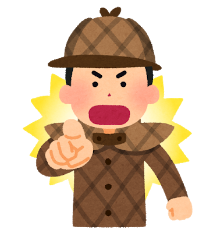 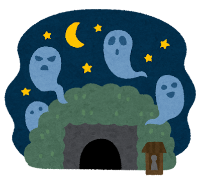 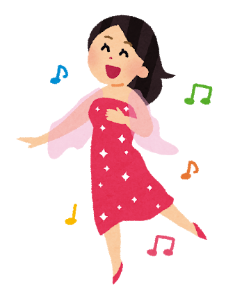 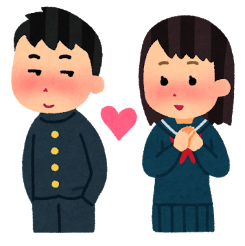 ②トレイラーを見てみよう！Let's take a look at Trailer!のトレイラーをみましょう。次のしつもんにこたえて、どんなかイメージしてみよう。Let's take a movie trailer. Let's answer the next question and imagine what kind of movie it is.どんなキャラクターがいますか。What kind of characters are in this film? Circle your answer in the box below.＿＿＿＿＿＿＿＿	＿＿＿＿＿＿＿＿	＿＿＿＿＿＿＿＿＿	　＿＿＿＿＿＿＿＿＿＿＿＿＿＿＿＿＿	＿＿＿＿＿＿＿＿	＿＿＿＿＿＿＿＿＿	　＿＿＿＿＿＿＿＿＿どんなストーリーだといますか。あっているものに○をいてください。What kind of story do you think this movie is? Circle your answer in the box below.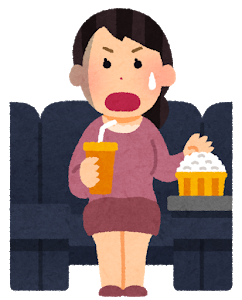 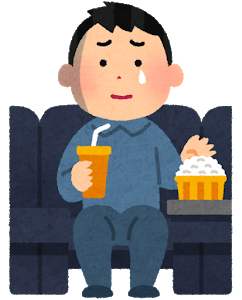 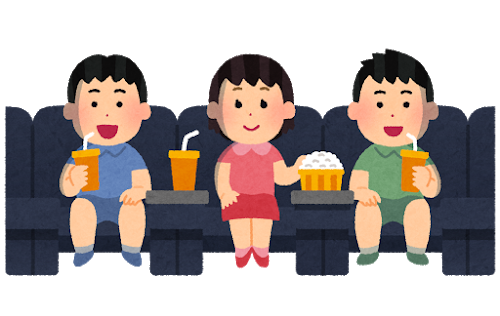 ③ウェブサイトを見てみよう！　Let's take a look at the website!Check out the official movie website for a lot of information.キャラクターのなまえは　なんですか。Find the names of characters. キャラクターはどんな人ですか。Get familiar with the characters. Discuss in a group the characters and their personality.